Are We Ready for The Dentist?9 Important Skills to Master to Make Dental Visits EasierIt can be common for kids fear going to the dentist or find some part of the visit uncomfortable. Sometimes this can result in crying, tantrums, and behavior problems at the dentist. By gradually exposing your child (first at home, then at the dentist) to aspects of the dental visit they may fear, you can help them find their inner courage and have a better experience at the dentist. Working with a therapist who is trained in this type of exposure therapy can often be helpful. Skill #1: Calm voice and body while driving to dentist/sitting in waiting room for 15 minSkill #2: Follows simple directions at the dentistSkill #3: Lies back in a dental chair for 15 minutesSkill #4: Tolerates looking at adult with mask on for 5 minutesSkill #5: Tolerates light near/on face for 5 minSkill #6: Opens mouth wide for 20 seconds when asked toSkill #7: Allows gloved finger in mouth without closing for 15 secondsSkill #8: Allows mouth mirror/dental probe in mouth for 15 secondsSkill #9: Allows teeth to be cleaned during dental visit for 30 sec at a timeWorried your child might struggle with one or more of the 9 skills? Don’t worry, you can practice them at home to build up to their confidence. Below, find example fear ladders you can help your child work through to gain confidence at the dentist. Print off the ones you need and work through them at your own pace. Your child may be able to skip some rungs on the ladder if they don’t have much fear for that topic. However, on some challenges, if your child has a particularly high level of anxiety, you have to go even slower that what is on the ladder. Use a token system (see separate handout) to help motivate your child to work on each skill. Fear LadderConstruct a ladder of places or situations that you avoid. At the top of the ladder put those which make you most anxious. At the bottom of the ladder put places or situations you avoid, but which don’t bother you as much. In the middle of the ladder put ones that are ‘in-between’. Give each item a rating from 0-10 according to how anxious you would feel if you had to be in that situation. Overcome your anxiety by approaching these situations, starting from the bottom of the ladder.  Completing each bravery challenge should earn your child a “bravery buck” token for their token system. Items with an * mean you’ll have to work with your dental office to complete. 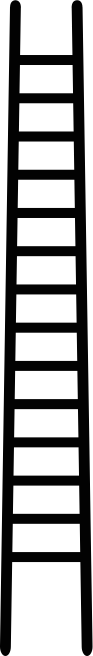 PSYCHOLOGYTOOLS http://psychology.tools 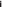 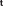 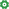 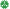 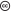 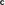 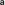 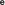 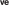 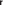 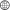 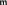 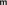 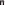 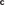 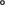 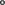 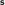 Fear LadderConstruct a ladder of places or situations that you avoid. At the top of the ladder put those which make you most anxious. At the bottom of the ladder put places or situations you avoid, but which don’t bother you as much. In the middle of the ladder put ones that are ‘in-between’. Give each item a rating from 0-10 according to how anxious you would feel if you had to be in that situation. Overcome your anxiety by approaching these situations, starting from the bottom of the ladder.  Completing each bravery challenge should earn your child a “bravery buck” token for their token system.  Items with an * mean you’ll have to work with your dental office to complete.PSYCHOLOGYTOOLS http://psychology.tools Fear LadderConstruct a ladder of places or situations that you avoid. At the top of the ladder put those which make you most anxious. At the bottom of the ladder put places or situations you avoid, but which don’t bother you as much. In the middle of the ladder put ones that are ‘in-between’. Give each item a rating from 0-10 according to how anxious you would feel if you had to be in that situation. Overcome your anxiety by approaching these situations, starting from the bottom of the ladder.  Completing each bravery challenge should earn your child a “bravery buck” token for their token system. Items with an * mean you’ll have to work with your dental office to complete.PSYCHOLOGYTOOLS http://psychology.tools Fear LadderConstruct a ladder of places or situations that you avoid. At the top of the ladder put those which make you most anxious. At the bottom of the ladder put places or situations you avoid, but which don’t bother you as much. In the middle of the ladder put ones that are ‘in-between’. Give each item a rating from 0-10 according to how anxious you would feel if you had to be in that situation. Overcome your anxiety by approaching these situations, starting from the bottom of the ladder.  Completing each bravery challenge should earn your child a “bravery buck” token for their token system. Items with an * mean you’ll have to work with your dental office to complete.PSYCHOLOGYTOOLS http://psychology.tools Fear LadderConstruct a ladder of places or situations that you avoid. At the top of the ladder put those which make you most anxious. At the bottom of the ladder put places or situations you avoid, but which don’t bother you as much. In the middle of the ladder put ones that are ‘in-between’. Give each item a rating from 0-10 according to how anxious you would feel if you had to be in that situation. Overcome your anxiety by approaching these situations, starting from the bottom of the ladder.  Completing each bravery challenge should earn your child a “bravery buck” token for their token system. Items with an * mean you’ll have to work with your dental office to complete.PSYCHOLOGYTOOLS http://psychology.tools Fear LadderConstruct a ladder of places or situations that you avoid. At the top of the ladder put those which make you most anxious. At the bottom of the ladder put places or situations you avoid, but which don’t bother you as much. In the middle of the ladder put ones that are ‘in-between’. Give each item a rating from 0-10 according to how anxious you would feel if you had to be in that situation. Overcome your anxiety by approaching these situations, starting from the bottom of the ladder.  Completing each bravery challenge should earn your child a “bravery buck” token for their token system. Items with an * mean you’ll have to work with your dental office to complete.PSYCHOLOGYTOOLS http://psychology.tools Fear LadderConstruct a ladder of places or situations that you avoid. At the top of the ladder put those which make you most anxious. At the bottom of the ladder put places or situations you avoid, but which don’t bother you as much. In the middle of the ladder put ones that are ‘in-between’. Give each item a rating from 0-10 according to how anxious you would feel if you had to be in that situation. Overcome your anxiety by approaching these situations, starting from the bottom of the ladder.  Completing each bravery challenge should earn your child a “bravery buck” token for their token system. Items with an * mean you’ll have to work with your dental office to complete.PSYCHOLOGYTOOLS http://psychology.tools Fear LadderConstruct a ladder of places or situations that you avoid. At the top of the ladder put those which make you most anxious. At the bottom of the ladder put places or situations you avoid, but which don’t bother you as much. In the middle of the ladder put ones that are ‘in-between’. Give each item a rating from 0-10 according to how anxious you would feel if you had to be in that situation. Overcome your anxiety by approaching these situations, starting from the bottom of the ladder.  Completing each bravery challenge should earn your child a “bravery buck” token for their token system. Items with an * mean you’ll have to work with your dental office to complete.PSYCHOLOGYTOOLS http://psychology.tools Bravery Challenge LogEvery time you do an exposure exercise (bravery challenge), record it here:My Goal: Have a calm voice and body while driving to dentist and sitting in waiting room for 15 minutesMy Goal: Have a calm voice and body while driving to dentist and sitting in waiting room for 15 minutes0         1         2         3         4         5         6         7         8         9         10 0         1         2         3         4         5         6         7         8         9         10 No fear                                   Moderate                                    ExtremeNo fear                                   Moderate                                    ExtremeSituationAnxiety(0-10)*Drive to dental office, play in waiting room 15 min, tour dental office, including seeing dental chair, instrumentsDrive to dental office, play in waiting room 5 minDrive to dental office, walk in the waiting room and say hi to the receptionistDrive to dental office, park in the parking lot for 5 min, then leaveDrive by the dental officeWatch a YouTube video about what to expect at the dentist: https://www.youtube.com/watch?v=iQi2F9nhuU4Look at pictures of the dental office onlineRead a social story about going to the dentist and explain why it is important. Review visual schedule of steps of dental visit.My Goal: Lay back in a dental chair for 15 minutesMy Goal: Lay back in a dental chair for 15 minutes0         1         2         3         4         5         6         7         8         9         10 0         1         2         3         4         5         6         7         8         9         10 No fear                                   Moderate                                    ExtremeNo fear                                   Moderate                                    ExtremeSituationAnxiety(0-10)*Lay in dentist chair 100% reclined for 15 min*Lay in dentist chair 100% reclined for 10 min*Lay in dentist chair 100% reclined for 5 min*Lay in dentist chair 100% reclined for 60 seconds*Lay in dentist chair 75% reclined for 30 seconds*Lay in dentist chair 50% reclined for 30 seconds *Lay in dentist chair 25% reclined for 30 seconds *Sit in dentist chair 0% reclined for 1 min. Lay in a recliner chair 100% reclined for 15 minutesLay in a recliner chair 100% reclined for 10 minutesLay in a recliner chair 100% reclined for 5 minutesLay in a recliner chair 100% reclined for 1 minuteLay in a recliner chair 75% reclined for 5 minutesLay in a recliner chair 75% reclined for 1 minuteLay in a recliner chair 50% reclined for 5 minutesLay in a recliner chair 50% reclined for 1 minuteLay in a recliner chair 25% reclined for 5 minutesLay in a recliner chair 25% reclined for 1 minuteWatch a YouTube video about what to expect at the dentist: https://www.youtube.com/watch?v=iQi2F9nhuU4 Review a visual schedule of dental visit.Read a social story about going to the dentist or look at pictures of a dental chair online and explain its purpose.Sit in a recliner chair 0% reclined for 15 minutesSit in a recliner chair 0% reclined 10 minutesSit in a recliner chair 0% reclined for 5 minutesSit in a recliner chair 0% reclined for 3 minutesSit in a recliner chair 0% reclined for 60 secondsSit in a recliner chair 0% reclined for 30 secondsMy Goal: Be able to look at dental staff with mask on for 5 minutesMy Goal: Be able to look at dental staff with mask on for 5 minutes0         1         2         3         4         5         6         7         8         9         10 0         1         2         3         4         5         6         7         8         9         10 No fear                                   Moderate                                    ExtremeNo fear                                   Moderate                                    ExtremeSituationAnxiety(0-10)*Watch dental professional put on/wear mask for 5 minutes. *Watch dental professional put on/wear mask for 30 seconds Watch caregiver put on/wear mask for 30 minutes.Watch caregiver put on/wear mask for 20 minutes.Watch caregiver put on/wear mask for 10 minutes.Watch caregiver put on/wear mask for 5 minutes.Watch caregiver put on/wear mask for 2 minutes.Watch caregiver put on/wear mask for 60 seconds. Watch caregiver put on/wear mask for 30 seconds.Watch caregiver put on/wear mask for 10 seconds.Hold mask in hands for 30 seconds.Hold mask in hands for 10 seconds.Watch a YouTube video about what to expect at the dentist: https://www.youtube.com/watch?v=iQi2F9nhuU4Look at pictures of dental staff wearing masks onlineRead a social story about going to the dentist and explain why dental staff wear masks.My Goal: Tolerates light near/on face for 5 minutesMy Goal: Tolerates light near/on face for 5 minutes0         1         2         3         4         5         6         7         8         9         10 0         1         2         3         4         5         6         7         8         9         10 No fear                                   Moderate                                    ExtremeNo fear                                   Moderate                                    ExtremeSituationAnxiety(0-10)*Light near face at dental visit. Work up to 5 min.Looks up at regular light in ceiling, 60 secondsLow intensity flashlight beam (flashlight with thin napkin covering), near face, 60 secs. Work up to 3 min.Low intensity flashlight beam (flashlight with thin napkin covering), progressively closer to face, 20 secsShine a low intensity flashlight beam on belly, away from face (flashlight with thin napkin covering), 20 secsWatch a YouTube video about what to expect at the dentist: https://www.youtube.com/watch?v=iQi2F9nhuU4Look at pictures of dental staff shining a light in a child’s mouthRead a social story about going to the dentist and explain why dental staff need to use a light to see inside the mouth.My Goal: Opens mouth wide for 20 seconds when asked toMy Goal: Opens mouth wide for 20 seconds when asked to0         1         2         3         4         5         6         7         8         9         10 0         1         2         3         4         5         6         7         8         9         10 No fear                                   Moderate                                    ExtremeNo fear                                   Moderate                                    ExtremeSituationAnxiety(0-10)*Opens mouth wide for 20 seconds when asked to at dentistOpens mouth wide for 20 seconds when promptedOpens mouth wide for 10 seconds when promptedOpens mouth wide for 5 seconds when promptedOpens mouth wide for 1 second when promptedWatch a YouTube video about what to expect at the dentist: https://www.youtube.com/watch?v=iQi2F9nhuU4Look at pictures of dental staff looking in child’s open mouth. Child watches caregiver open mouth wide.Read a social story about going to the dentist and explain why it is important to open mouth and keep it open.My Goal: Allows gloved finger in mouth without closing for 15 secondsMy Goal: Allows gloved finger in mouth without closing for 15 seconds0         1         2         3         4         5         6         7         8         9         10 0         1         2         3         4         5         6         7         8         9         10 No fear                                   Moderate                                    ExtremeNo fear                                   Moderate                                    ExtremeSituationAnxiety(0-10)*Hygienist GLOVED finger in mouth 15 seconds *Hygienist GLOVED finger in mouth 5 seconds Caregiver GLOVED finger touching child’s teeth/mouth for 20 seconds.Caregiver GLOVED finger touching child’s teeth/mouth for 10 seconds.Caregiver GLOVED finger touching child’s teeth/mouth for 5 seconds.Caregiver GLOVED finger touching child’s teeth/mouth for 2 seconds. Then, additional practice working up to 15 seconds. Caregiver GLOVED finger touching lips for 5 seconds.  Caregiver GLOVED finger touching lips for 2 seconds. Child holds gloves in their hand.Caregiver finger touching child’s lips for 5 seconds Own finger touching teeth for 5 seconds. Then, additional practice to work up to 15 seconds.Own finger touching lips for 5 seconds. Then, additional practice as needed to work up to 15 seconds.Watch a YouTube video about what to expect at the dentist: https://www.youtube.com/watch?v=iQi2F9nhuU4Look at pictures of dental staff wearing gloves and touching child’s mouthRead a social story about going to the dentist and explain why dental staff need to wear gloves and touch inside mouth.My Goal: Allows mouth mirror/dental probe in mouth for 10 secondsMy Goal: Allows mouth mirror/dental probe in mouth for 10 seconds0         1         2         3         4         5         6         7         8         9         10 0         1         2         3         4         5         6         7         8         9         10 No fear                                   Moderate                                    ExtremeNo fear                                   Moderate                                    ExtremeSituationAnxiety(0-10)*Hygienist uses mouth mirror/dental probe during dental visit for 10 secs at a time. *Hygienist uses mouth mirror/dental probe during dental visit for 2 seconds. 10 secs at a time. Use spoon to gently touch/scratch teeth for 10 secondsUse spoon to gently touch/scratch teeth for 5 secondsUse spoon to gently touch/scratch teeth for 1 secondWatch a YouTube video about what to expect at the dentist: https://www.youtube.com/watch?v=iQi2F9nhuU4Look at pictures of dental staff inspecting child’s mouth with mirror/probe.Read a social story about going to the dentist and explain why dental staff need look in mouth with mirror and use dental probe to check teeth.My Goal: Allows teeth to be cleaned during dental visit for 30 sec at a timeMy Goal: Allows teeth to be cleaned during dental visit for 30 sec at a time0         1         2         3         4         5         6         7         8         9         10 0         1         2         3         4         5         6         7         8         9         10 No fear                                   Moderate                                    ExtremeNo fear                                   Moderate                                    ExtremeSituationAnxiety(0-10)*Hygienist cleans teeth during dental visit at 30 second intervalsElectric toothbrush in mouth turned on, brushing teeth on lowest/gentlest setting, for 60 secondsElectric toothbrush in mouth turned on, brushing teeth on lowest/gentlest setting, for 30 secondsElectric toothbrush in mouth turned on, brushing teeth on lowest/gentlest setting, for 10 secondsElectric toothbrush in mouth turned on, brushing teeth on lowest/gentlest setting, for 5 secondsElectric toothbrush in mouth turned on, brushing teeth on lowest/gentlest setting, for 2 secondsElectric toothbrush in mouth turned off, brushing teeth manually, for 30 secondsElectric toothbrush in mouth turned off, brushing teeth manually, for 20 secondsElectric toothbrush in mouth turned off, brushing teeth manually, for 10 secondsPlace electric toothbrush in mouth turned off, for 10 secondsHold electric toothbrush while on for 20 secondsHold electric toothbrush while off for 20 secondsWatch a YouTube video about what to expect at the dentist: https://www.youtube.com/watch?v=iQi2F9nhuU4Look at pictures of dental staff cleaning a child’s teethRead a social story about brushing teeth and going to the dentist and explain why it is importantANXIETY RANKING (0-100)ANXIETY RANKING (0-100)ANXIETY RANKING (0-100)DATECHALLENGE START HIGHEST DURING END 